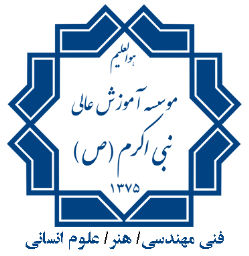 فرم تقاضای انصراف از تحصیلدانشجواینجانب ________________ به شماره دانشجویی _____________ دانشجوی رشته ___________ مقطع _________ ورودی _________ تقاضای انصراف از تحصیل را دارم.	امضاء دانشجو      	مورخ    /    /